Мастер-класс для воспитателей «Развитие связной речи детей старшего дошкольного возраста»Цель: 
Ознакомление педагогов с новыми игровыми пособиями  по развитию связной речи детей.План:Актуальность;Теоретическая часть;Знакомство с магнитными пособиями для развития связной речи;Практическое применение игр к предложенным пособиям;Рефлексия.Проблемы развития связной речи дошкольников обусловлена следующими факторами: с одной стороны, растет число детей раннего и дошкольного возраста с нарушениями речевого развития разной степени выраженности. У детей с общим недоразвитием речи связная речь сформирована недостаточно и характеризуется рядом особенностей. Трудности в овладении детьми словарным запасом и грамматическим строем родного языка тормозят процесс развития связной речи и, прежде всего, своевременный переход от ситуативной формы к контекстной. Ограниченный словарный запас, многократное использование одинаково звучащих слов с различными значениями делает речь детей бедной и стереотипной. Затруднения в развитии связной речи наблюдаются у детей  и общеобразовательных групп.Предлагаем знакомство с магнитными пособиями для развития связной речи детей старшего дошкольного возраста Пособие «Словечки на крылечке»          Пособие «Логопедические шахматы»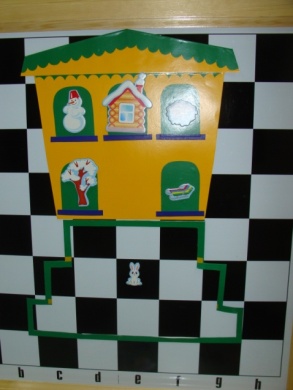 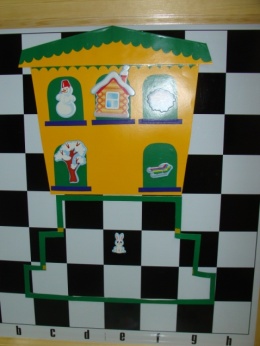 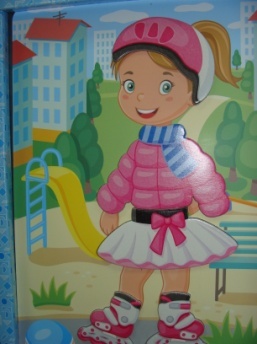 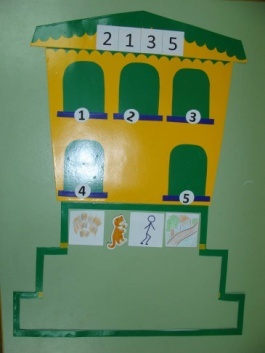 Игровой персонаж АкулинаЗнакомство педагогов с пособиями, картотекой игр.Группа делится на три части. Проводятся игры на каждом из пособий.Рефлексия.